Bloomfield Chapter of UNICO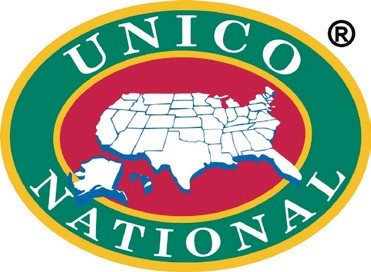 Juniors only - Intern Application2021 -2022Please be sure your application is complete with attachments before submitting to UNICO. Incomplete applications will not be considered.Deadline: October 1, 2021Applicants being considered for Internship will be contacted by a member of UNICO to arrange an interview date and time.  (Due to COVID school guidelines, if in-person interviews at BHS are not possible other arrangements will be made.)Questions can be directed to bloomfieldunico@gmail.com 9/10/2021